   				Отделение 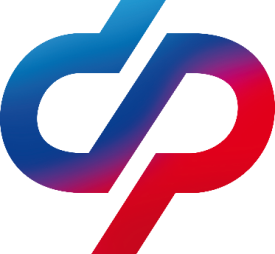         Фонда пенсионного  и социального страхования                         РФ по Забайкальскому краю___________________________________________________				       ПРЕСС-РЕЛИЗВ Забайкальском крае 16 семей оплатили товары и услуги для детей с инвалидностью с помощью средств материнского капиталаЗа время действия программы поддержки семей с детьми в Забайкальском крае 16 жителей региона направили средства материнского капитала на оплату товаров и услуг, предназначенных для социальной адаптации и интеграции в общество детей с инвалидностью. По их заявлениям Забайкальское Отделение СФР перечислило более 500 тысяч  рублей.Средства материнского капитала или часть его средств Социальный фонд России  перечисляет гражданам в качестве компенсации расходов за приобретенные товары и услуги, предусмотренные  в индивидуальной  программе реабилитации ребенка с инвалидностью.Для возмещения затрат владельцу сертификата нужно  подать заявление о распоряжении материнским  капиталом  одним из следующих способов:-  на портале «Госуслуг»;-  в офисах МФЦ;- в клиентских службах регионального СФР.К заявлению необходимо приложить документы:-  паспорт заявителя;-  индивидуальную программу реабилитации ребенка с инвалидностью;-  акт о наличии приобретенного товара или оказания услуги;-  документы, подтверждающие расходы; -  реквизиты банковского счета владельца сертификата.Перечисление средств материнского капитала осуществляется региональным Отделением Социального фонда в течение 5 рабочих дней со дня принятия решения об удовлетворении заявления.Обращаем внимание, что расходование средств материнского капитала не будет компенсироваться, если ребенку с инвалидностью приобретались товары и оказывались реабилитационные мероприятия за счет средств федерального бюджета, а также если соответствующий товар или услуга не входят перечень, утвержденный Правительством РФ.С перечнем товаров и услуг можно ознакомиться на сайте Социального фонда России (https://sfr.gov.ru/grazhdanam/msk/msk_adaptation/). Если у вас есть вопросы, вы всегда можете обратиться к специалистам Отделения СФР по Забайкальскому краю, позвонив по телефону: 8-800-200-07-02 (звонок бесплатный, режим работы — пн-чт с 8:30 до 17:45, пт с 8:30 до 16:30).